L.M.D.,       Travaux Dirigés physique 3  Oscillations amorties, forcéesExercice 1On considère l’oscillateur amortie libre régi par l’équation :   où  m est la masse de M, k le coefficient de rappel et x le déplacement de M.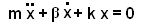 Le mouvement x(t) est tel que le système étant à l’équilibre, on lance M avec une vitesse initiale vi = 25cm/s (donc à t = 0   on a :    x(0) = 0  et   (0) = vi ) .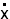 1) Calculer la période propre du système (A.N. : m = 150 g,  k = 3.8 N/m)2) Montrer que si  β = 0.6 kg/s, M a un mouvement oscillatoire amortie. Résoudre dans ce cas l’équation avec les conditions initiales.  Calculer la pseudo période du mouvement.3) Trouver le temps tM au bout duquel la 1er amplitude xM est atteinte. Calculer xM4) Calculer la vitesse au bout d’une pseudo période TExercice 2Soit le pendule de la figure 2. La masse m est ponctuelle. La tige OB de longueur 2L sans masse pivote autour du point O d’un angle θ par rapport à sa position d’équilibre verticale.   Au repos (θ=0) le ressort est non déformé.    Un dispositif amortisseur exerce en A une force de frottement fluide.  1) Trouver l’équation du mouvement de ce système.     Dans le cas des petites oscillations, donner  l’équation différentielle correspondante.2) On donne :   m = 0,5 kg ;  k = 4 N/m ;  β = 12 kg/s ; L = 0,5 m ;  g = 10 m/s2    Calculer le coefficient d’amortissement γ, la pulsation propre ω0 et donner la solution du régime transitoire correspondante. Exercice 3On considère l’oscillateur amorti forcé (figure 3). L’amortissement entre A et m introduit un frottement visqueux : 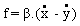 1) Déterminer l’équation différentielle du mouvement en fonction de x et y.2) Déterminer la solution en régime permanent sachant que     y(t) = a..cosΩt,   on rappel que :A.cosΩt - B.sinΩt   peut être mise sous la forme de  C.cos(Ωt+φ), avec C et φ déterminés en fonction de A et B.3) Déterminer l’amplitude de x pour Ω = 0   et    pour Ω = infini ;   En déduire la fréquence de résonance.    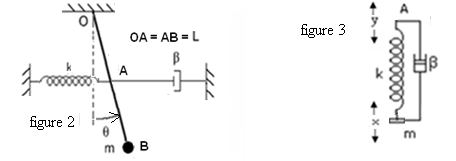 Exercice 4  1) Etablir l’équation différentielle en courant puis en charge du  circuit oscillatoire électrique suivant: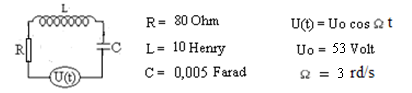 Calculer la période propre To et le coefficient d’amortissement γ.2) Déterminer  la solution du régime transitoire,  et en déduire sa  pseudo pulsation ω.   3) Déterminer la solution du régime permanente.L.M.D.,       Travaux Dirigés physique 3  Oscillations amorties, forcées Exercice 5Soit le montage de la figure 5. Sachant qu’on impose au point S un mouvement sinusoïdal  y(t) = a cos Ωt,  étudier le mouvement de la masse  m :     1- Sans frottement ;       2- Avec frottement fluide et amortissement faibleExercice 6Le système de la figure 6 est constitué d’une masse  m reliée à un bâti fixe par un ressort de raideur k. Un amortisseur de coefficient de frottement visqueux β est relié à la masse m. Le point S  est soumis à  mouvement sinusoïdal  y(t) = a sin (Ωt).1) Etablir l’équation différentielle du mouvement ;    2) Donner l’expression de la pulsation propre ;3) Donner l’expression de la solution du régime transitoire ; 4) Donner l’expression de la solution du régime permanent.  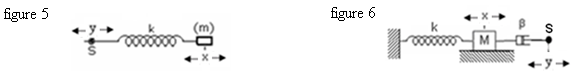 Exercice 7 Soit le pendule inversé de la figure 7.  (J = mL2). Au repos la tige OC est verticale et les ressorts sont non déformés.1) Donner l’équation différentielle du mouvement de ce système (dans le cas des petites oscillations) On donne :   m = 0,2 kg ;  k1 = 9 N/m ;  k2 = 5 N/m ; β = 0,9 kg/s ; L = 0,5 m ; et  f(t) = cos 2t   , J = mL22) Donner: la pulsation propre, la pulsation amortie (pseudo pulsation), le décrément logarithmique. 3) Donner la solution du régime Transitoire.  4) Donner la solution du régime Permanent.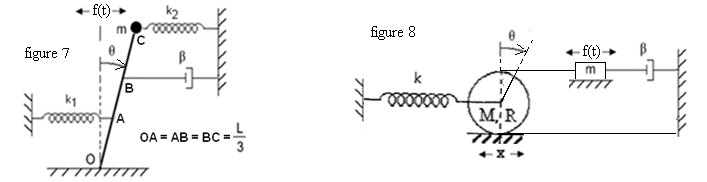 Exercice  8Un fil inextensible et sans masse passe dans la poulie  (de masse M et de moment d’inertie J = ½ MR2) selon la figure 8. Une force sinusoïdale  f(t) = a cos Ώ.t  appliquée au centre de gravité de la masse m  excite  le système. La poulie effectue alors un mouvement de translation horizontal  et un mouvement de rotation autour de son axe.1)  Déterminer l’équation différentielle du mouvement du système en  x     (A.N. : m =3/8 M  ,  k = 3.6 N/m ,  β = 0.3 kg/s, M = 0.2Kg. )2) Donner la solution du régime transitoire.3) Donner la solution du régime  permanent en posant  a = 3  Exercice 9Un oscillateur a pour équation de mouvement :     (m =1kg)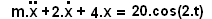 1) Déterminer dans ce cas, la pulsation propre, le coefficient d’amortissement, la pseudo pulsation et le décrément logarithmique (Soit  les Conditions Initiales :  x(t = 0) =  xo  et   v(t = 0) = 0  2) Déterminer les solutions transitoire, permanente et générale3) En déduire le coefficient de qualité QL.M.D.,      Travaux Dirigés physique 3    Oscillations amorties, forcées       RéponsesRéponse  1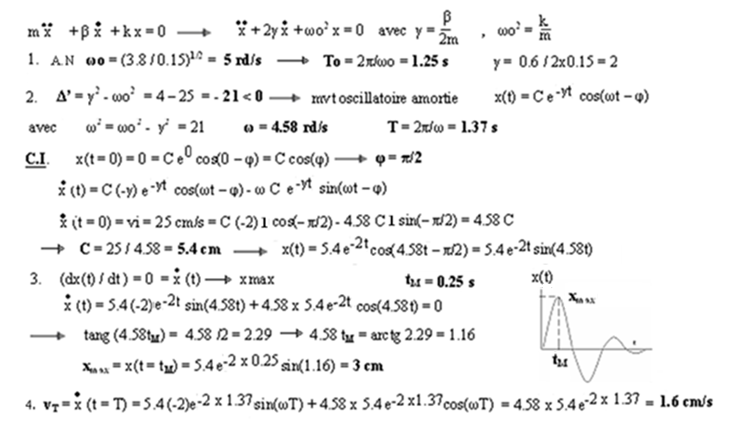 Réponse  2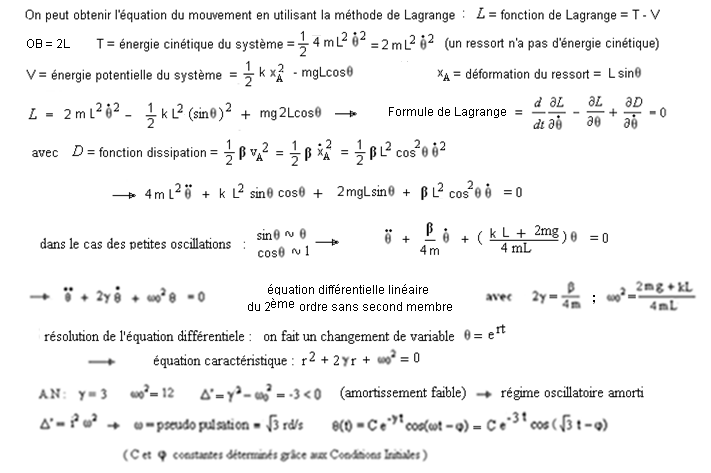 L.M.D.,      Travaux Dirigés physique 3    Oscillations amorties, forcées       RéponsesRéponse 3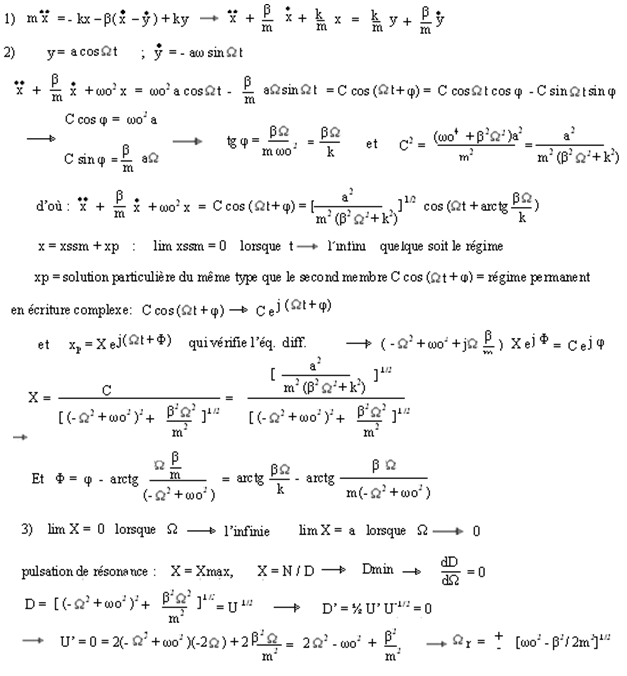 L.M.D.,      Travaux Dirigés physique 3    Oscillations amorties, forcées       RéponsesRéponse  4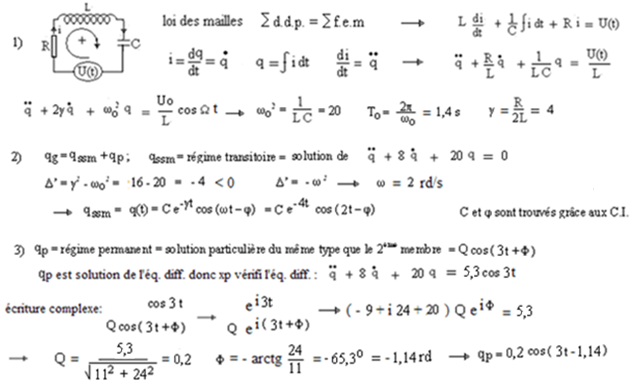 L.M.D.,      Travaux Dirigés physique 3    Oscillations amorties, forcées       RéponsesRéponse  5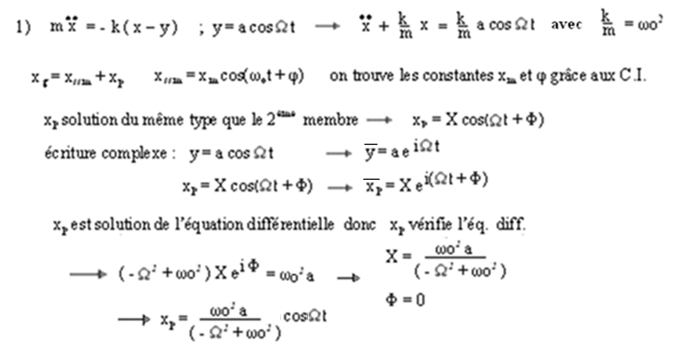 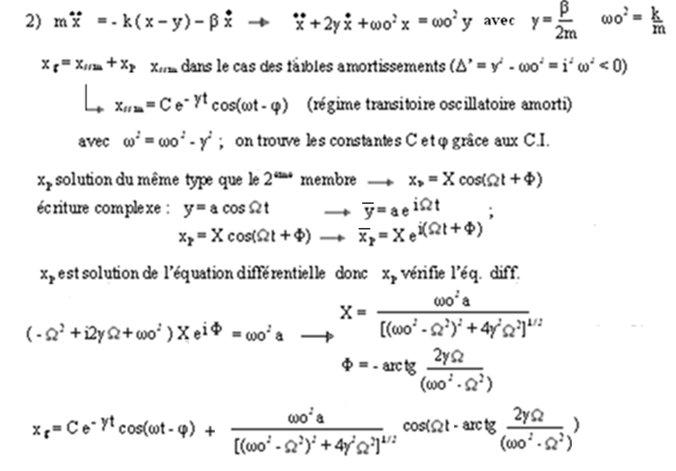 L.M.D.,      Travaux Dirigés physique 3    Oscillations amorties, forcées       Réponses
Réponse  6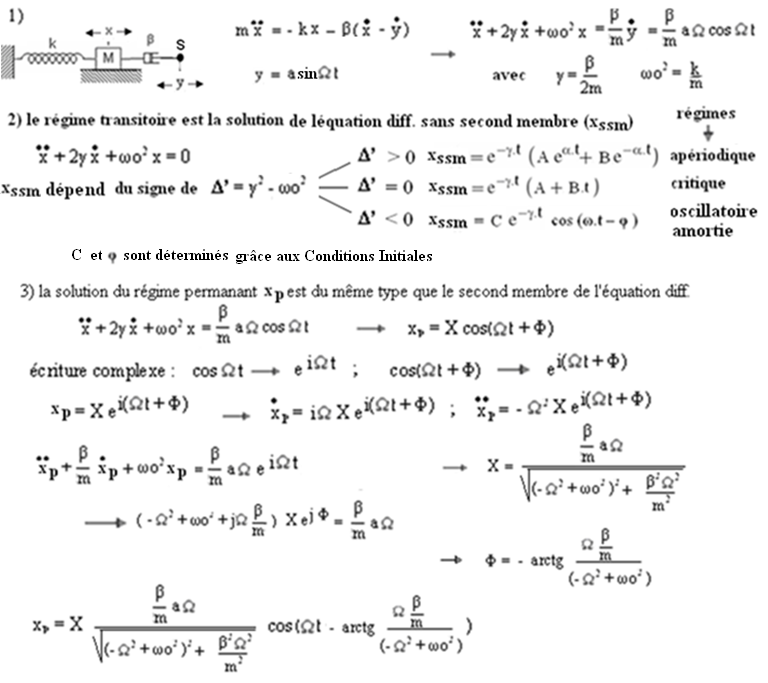 L.M.D.,      Travaux Dirigés physique 3    Oscillations amorties, forcées       RéponsesRéponse  7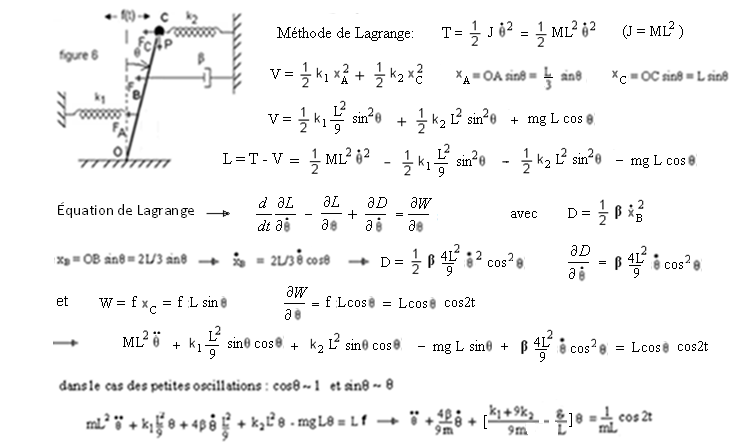 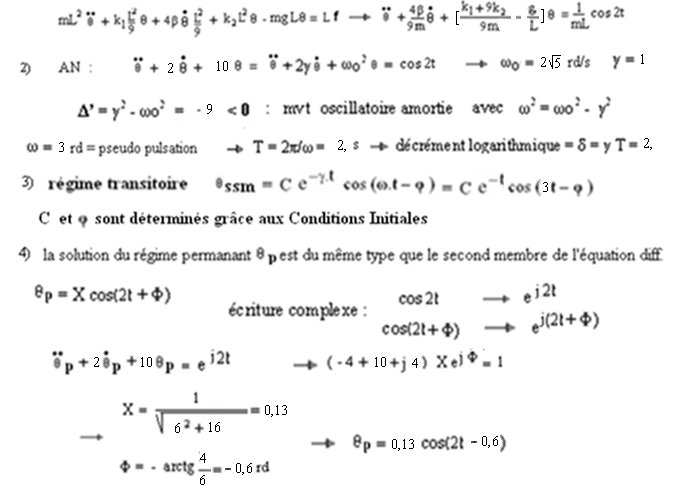 L.M.D.,      Travaux Dirigés physique 3    Oscillations amorties, forcées       RéponsesRéponse  8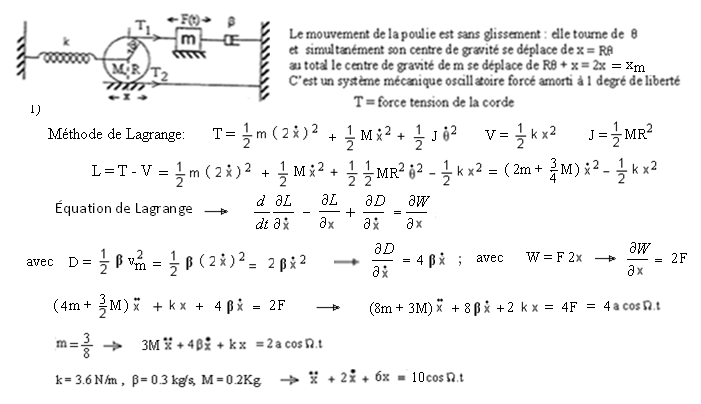 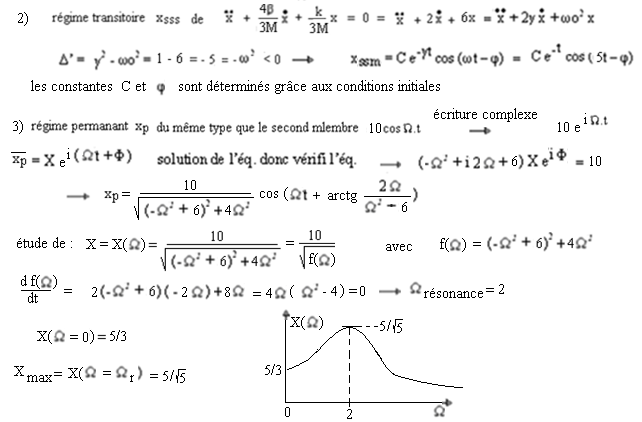 L.M.D.,      Travaux Dirigés physique 3    Oscillations amorties, forcées       RéponsesRéponse  9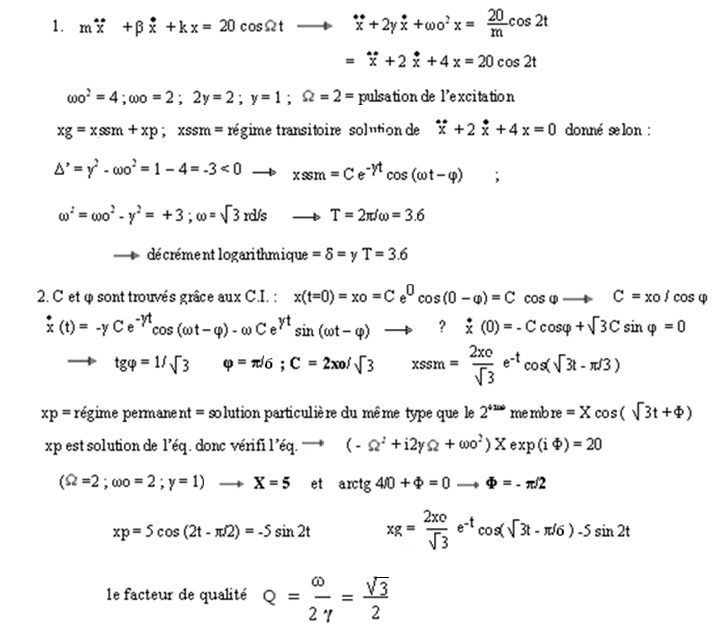 